Estimation of BilirubinLabel 4 tubes as TT (total test), TB ( total Blank), DT (direct test), DB (direct Blank). 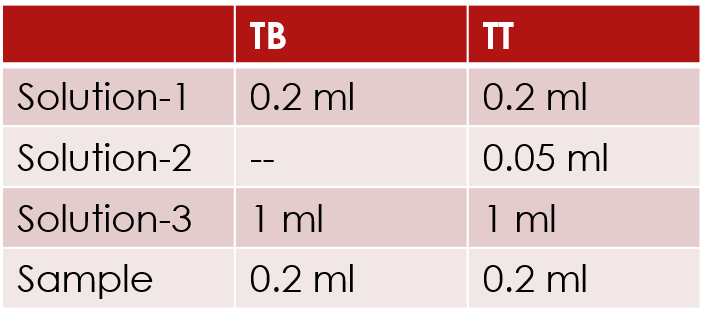 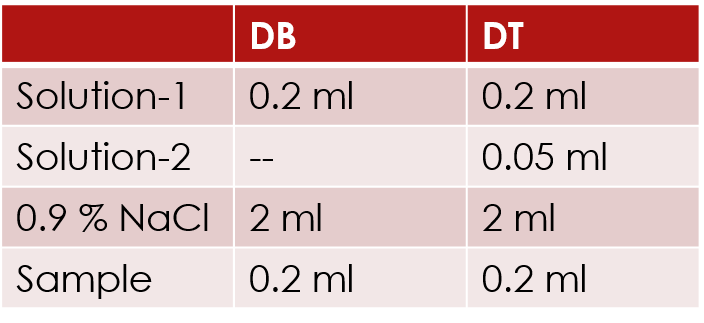 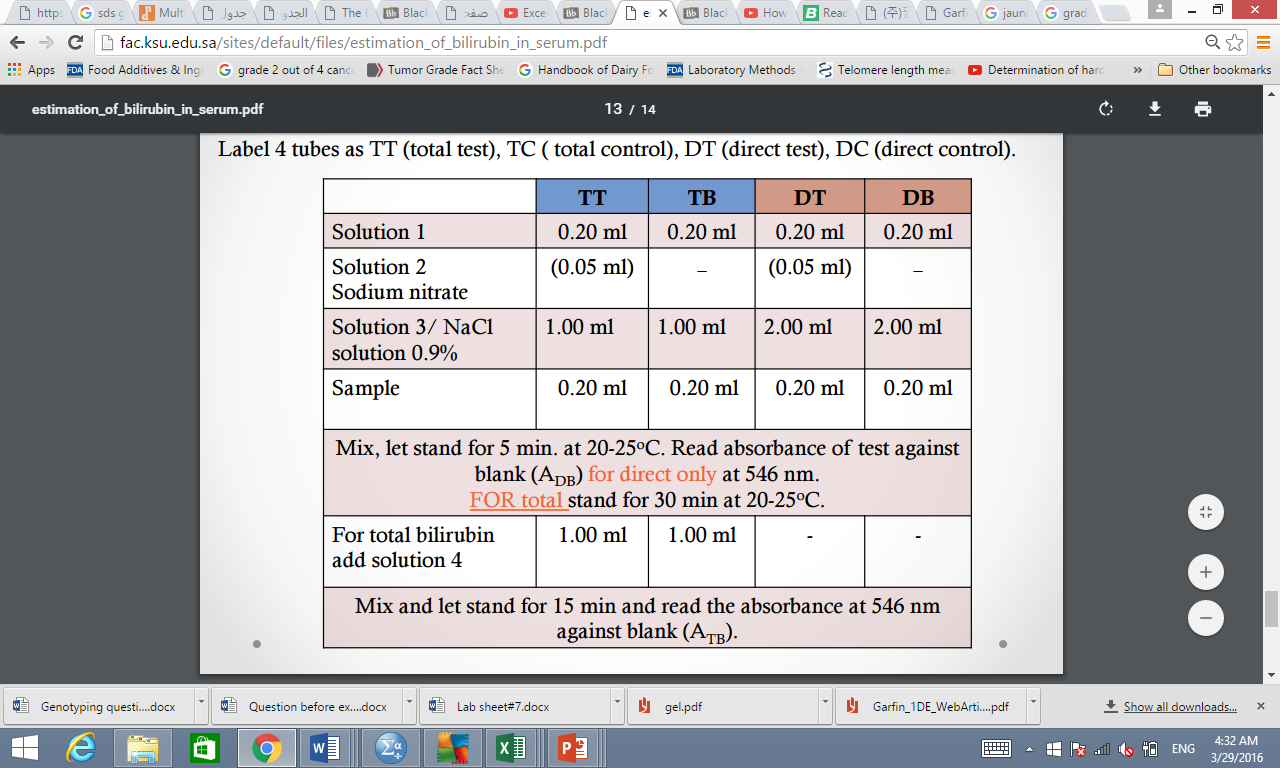 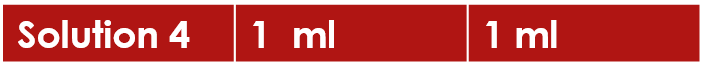 